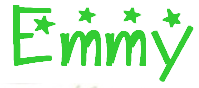 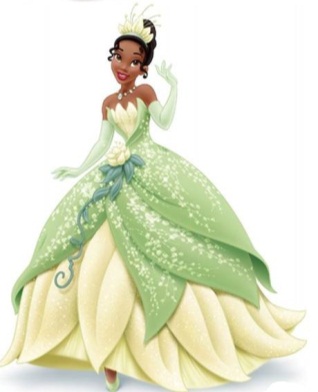 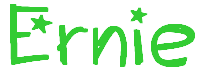 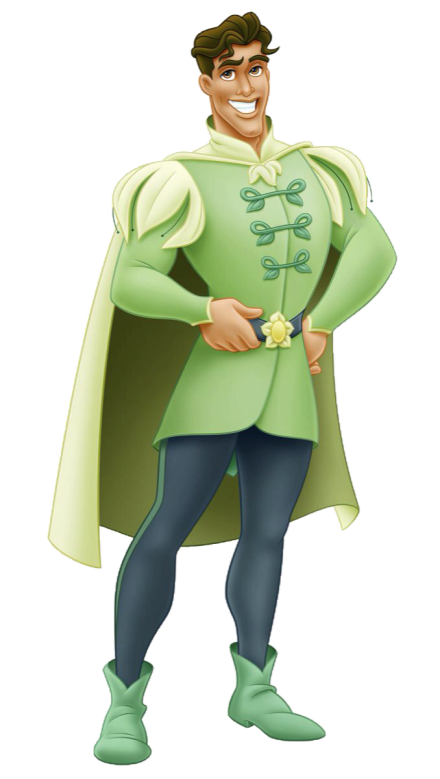 Willow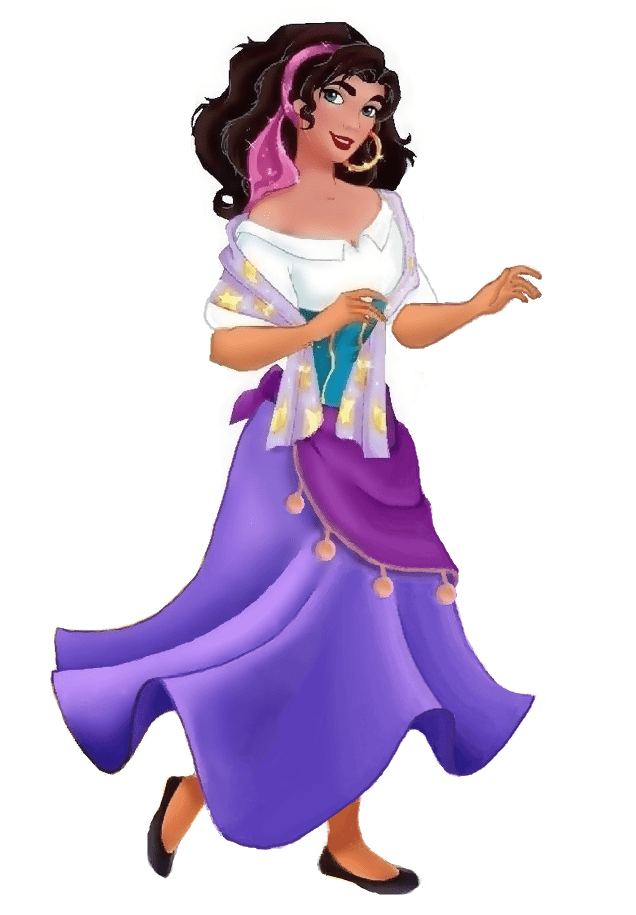 Will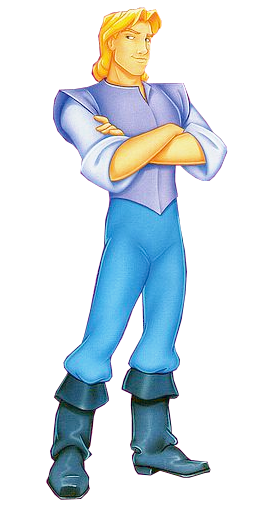 Millie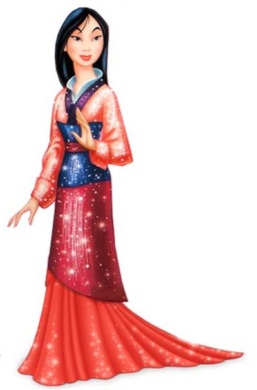 Caitlyn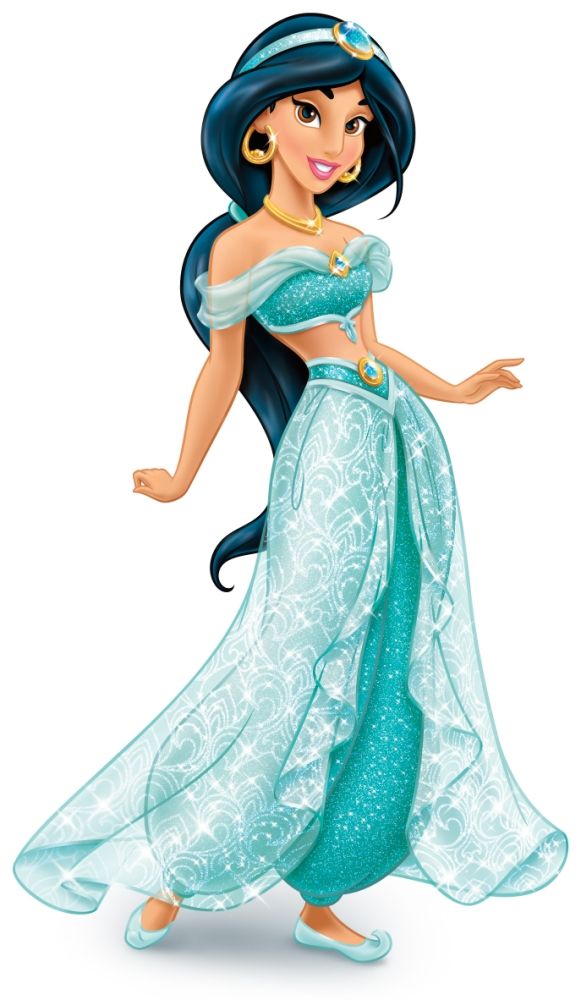 Levi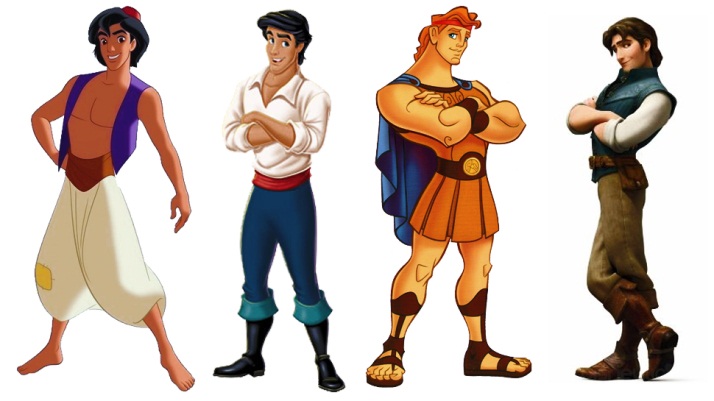 Kate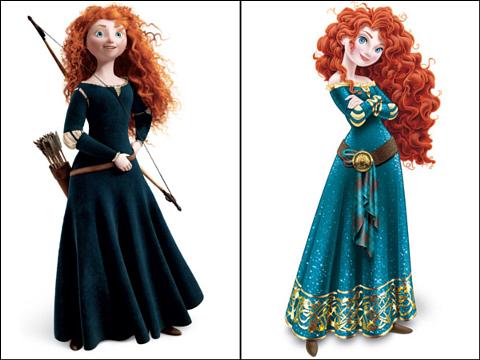 Caleb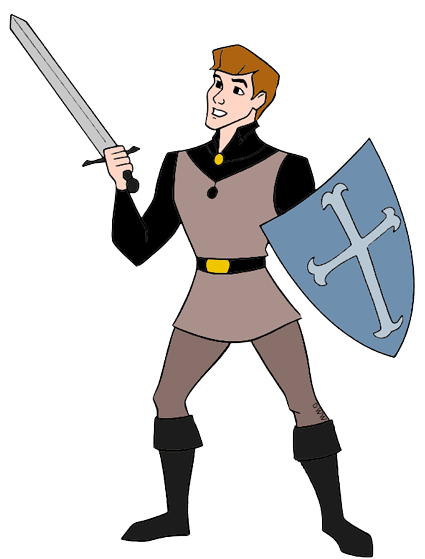 Max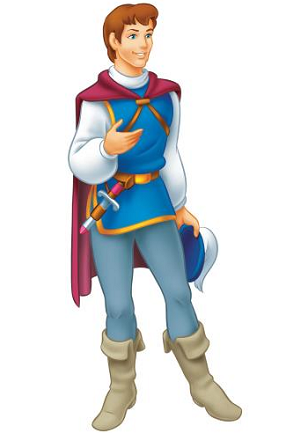 Zara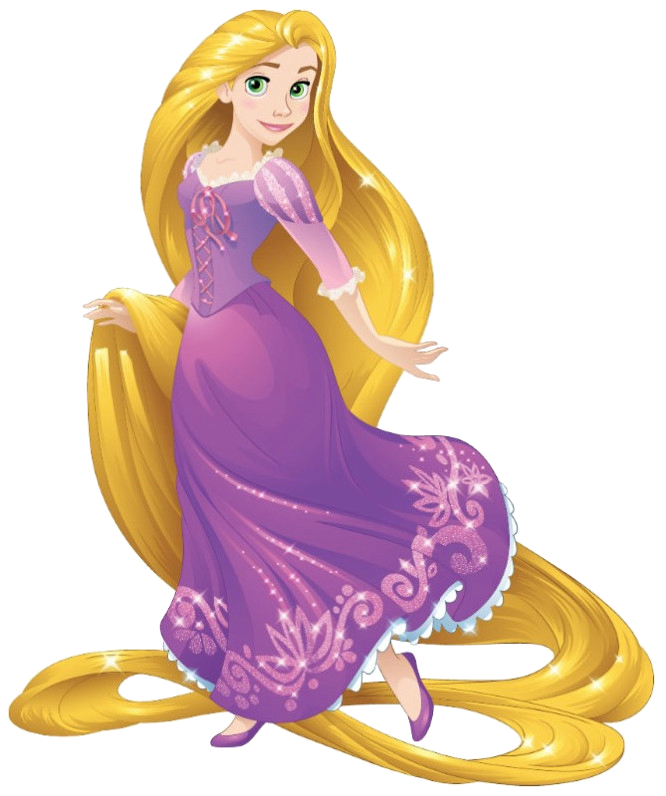 Luci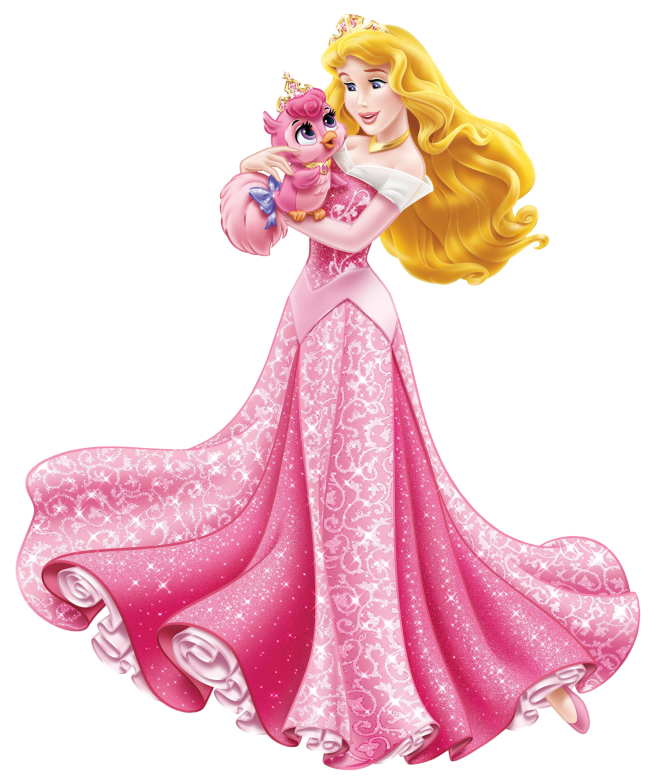 Jessica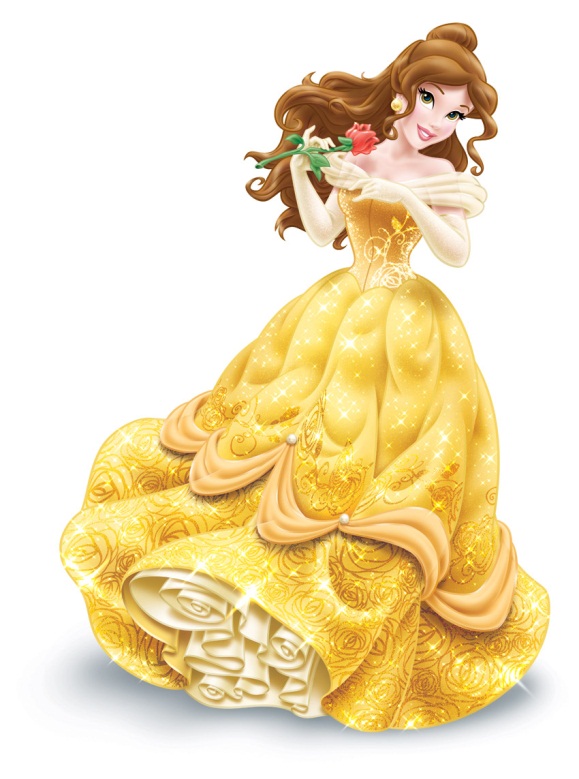 Hudson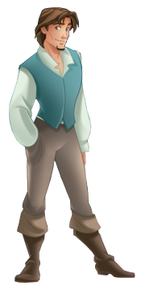 Fynn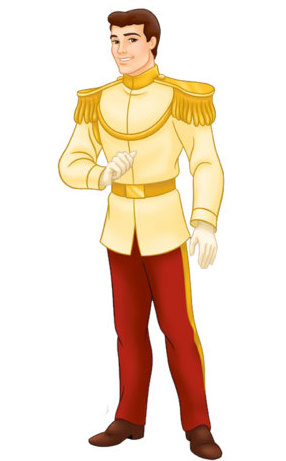 Boyd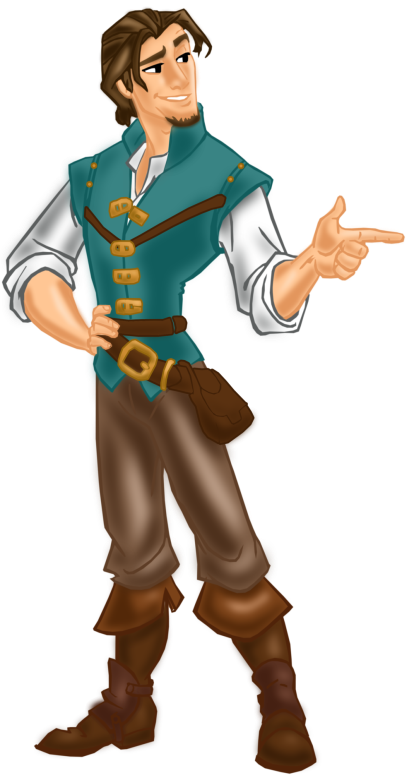 Andrei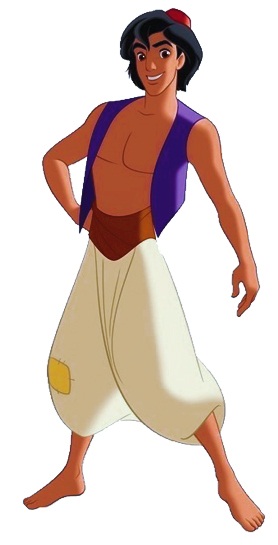 Lucy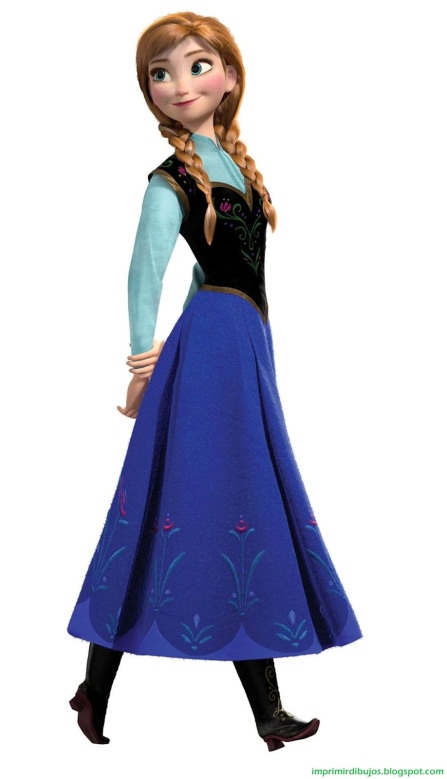 Jacqueline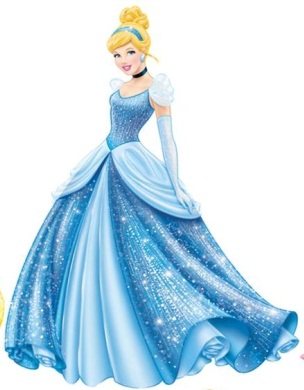 JaydenSammy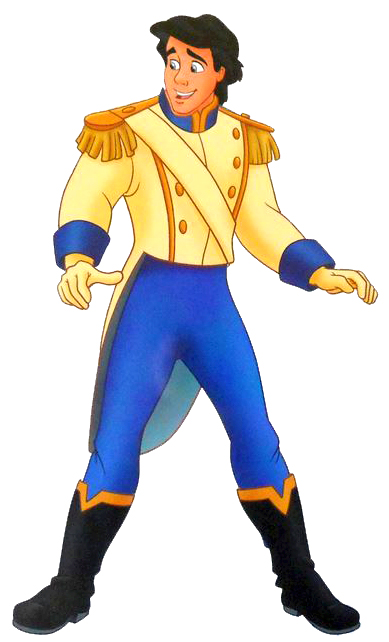 Elli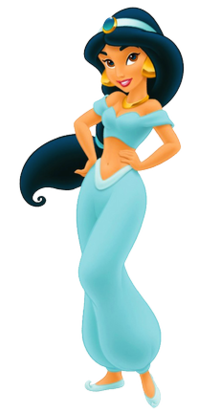 Jacqueline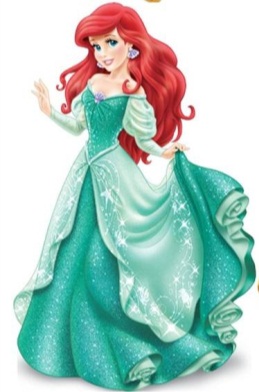 Jacqueline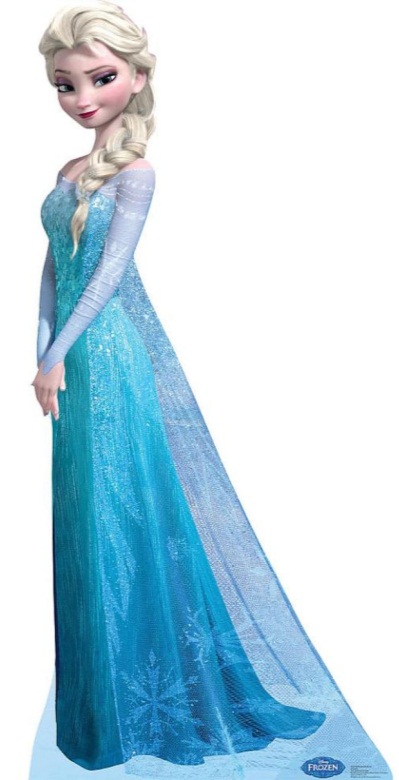 Sammy \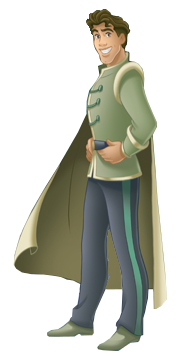 Lucy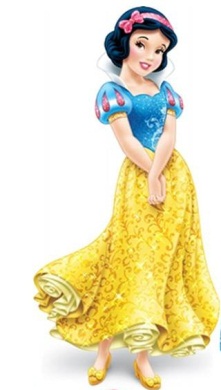 Lucy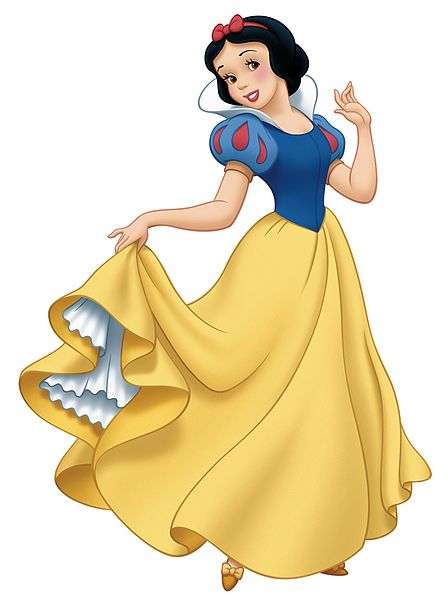 Sammy \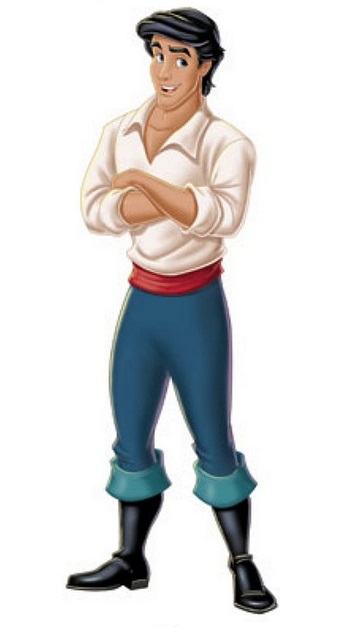 